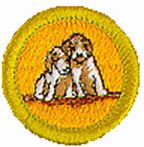 Dog Care Merit BadgeIs being offered February 6th & February 13th, 2019Humane Society of Broward County2070 Griffin Rd. Dania FL, 33312Class will start at 4:45PM – 6:45 PM each day Classes will start and end on time(Scouts must attend both days, Bring the Merit badge worksheet and Merit badge book)   Class size will be limited to 20 Scouts      You will need to bring your Merit Badge book and worksheet to the clinicScouts need to be in Class “A” uniform The cost is $30.00 per scout; participation is limited to currently registered scouts.(Parents, please do not bring siblings, this is for Scouts BSA only)For information, call Diane Hickman at 305-364-0020 x 228 or e-mail: Dhickman@scouting.orgLAST DAY TO REGISTER: Monday January 29th, 2019.                                                                                      NO WALK-INS – No Refunds                                                                 We must have a minimum of 15 participants for this eventClass participation does not guarantee completion of the Merit Badge